t3GPP TSG-RAN WG2 Meeting #114                                                      R2-210xxxxOnline, May 19 – May 27, 2021Source:	CATT Title:	Summary of Email Discussion 506 – R17 IIOT QoSAgenda Item:	8.5.4Document for:	Discussion and DecisionIntroductionThis contribution provides a summary of the following email discussion:[POST113bis-e][506][R17 IIoT] Enhancements based on QoS (CATT)  Scope: Discuss remaining open issues related to RAN enhancements on new QoS based on inputs submitted to AI 8.5.4.  Agreeable Proposals	Deadline: same as submission deadline (as set per RAN2 chair) Rapporteur would like to set the deadline for companies inputs to 05-10-2021 23:00 UTC to have enough time for preparing the summary report. Contact informationDiscussionAs a follow-up of the offline #506 [2], the following agreements on RAN enhancements based on new QoS were achieved in RAN2#113-e [1]:Agreements-	Communication service availability (CSA) is not needed on top of survival time.  Send a reply LS to SA2 to notify such confirmation -	RAN2 confirms that specification enhancement for survival time support may only needed for uplink.  Downlink is addressed by implementation and no specification impacts.  -	Support for survival time in UCE is up to network configuration. -	Communication service reliability (CSR) is not needed on top of survival time-	Only periodic traffic is considered for survival time work in Rel-17-	RAN2 assumes one application message is conveyed by one PDCP SDU, and may further consider the cases where one application message is conveyed by varying number of PDCP SDUs depending on the progressConsidering the above agreements, and based on the contributions posted at RAN2#113-e [5]-[22], we suggest the following plan for this email discussion:Survival TimeSurvival Time triggerLink reliability increase mechanismsSurvival Time managementBurst spread / BETSurvival TimeAs agreed in RAN2#113bis-e, the relevant Survival Time requirements to consider are those of the Periodic deterministic communication service which are expressed by SA1 in Table 5.2-1 from TS 22.104 [3], copied below for convenience/reference.TS 22.104 [3] defines Survival Time (ST) as “the time that an application consuming a communication service may continue without an anticipated message.” Figure C.3-1 in Annex C.3 of the TS 22.104 provides an illustration of the survival time.Moreover, SA2 finalized in SA2#143E the inclusion of the Survival Time parameter for a given TSC flow in the TSCAI in TS23.501 [4] as follows, referring to the definition in TS 22.104:Table 5.2-1: Periodic deterministic communication service performance requirementsTherefore, from RAN perspective, it should be a common understanding that, when a service flow, configured with Survival Time, enters Survival Time, RAN action should be to improve the associated link reliability to make sure any subsequent message(s) can be delivered successfully before the Survival Time is violated. It is therefore proposed to confirm this baseline understanding.Q1: Do you agree with the basic principle that when a service flow, configured with survival time, enters survival time, RAN action (gNB and/or UE) should be to improve the associated link reliability to make sure any subsequent message(s) can be delivered successfully before the survival time is violated?Survival Time TriggerFrom the contributions posted at RAN2#113bis-e, the proposed solutions for triggering Survival Time “state” can be classified into three main categories:Left to gNB implementation only, so that specification enhancements for UE-based solutions are not needed: [14][17][19][20]UE-based with proactive trigger: UE triggers ST based on Sequence Number i.e. boosts reliability proactively every N packets [5][7]UE-based with reactive trigger: UE triggers ST based on Tx-side timer or Tx-side counting of transmission failures, and autonomously applies a more reliable pre-configured UL transmission [5][6][8][9][11][12][15][16][17][18][21][22]We will address each category in the following.Survival Time handling left to gNB implementation onlyClearly this question needs to be sorted out first, because if ST handling can be fully addressed by gNB implementation, no further work is expected in RAN2 for this topic. This proposal essentially relies on the observation that, even for the most stringent TSN flows of above Table 5.2-1 (ST = 0.5ms), [14] “for UL traffic, the reception status is known at the gNB first and so there is no faster and more reliable way to indicate to the UL transmission reception status to the UE than gNB simply dynamically scheduling the UE”. “Upon observing this a gNB can schedule the subsequent packet with higher reliability to help ensure the survival time is not violated, such as, sending a (re)-activation command for UL CG or a dynamic uplink grant with a more robust MCS, or even activating PDCP duplication.”On the other hand, [6] specifically assesses this solution with a quantitative analysis of the reaction time for the most stringent usecase of Table 5.2-1 (ST = 0.5ms), which confirms that, as proposed in [14], gNB has enough time to provide either a (re)-activation command for UL CG or a dynamic uplink grant with a more robust MCS, but still, [6] lists the following drawbacks associated with such a solution for such usecase:this only leaves CG type 2 reconfiguration as solution for improving the reliability and rules out other solutions e.g. duplication activation via MAC CECG type 2 reconfiguration can only play with MCS for improving the reliability, but that may not be sufficient to address deep link quality decrease due to e.g. beam blockage (which is why duplication was designed for NR in first place)it can only work with Type 2 CGs, not Type 1 CGsin this case gNB must schedule the retransmission grant after reconfiguring the CG, since the two commands are addressed to CS-RNTI with NDI = 1 and 0 respectively, hence must be serialized.this requires configuring at least 3 HARQ processes for this CG configuration, although only 2 are required in legacy implementation (see [6] Annex 2). In addition, [15] brings the following concern with leaving ST handling all to gNB implementation: “We feel that it is essential that a basic framework for ST handling is standardized. While entering the ST state is not expected to be a frequent event, when it does happen it is absolutely crucial that the procedure is executed in a standardized, verifiable manner due to requirements of applications for which it will most often be configured”.In summary, it is obvious that gNB has full freedom to use legacy scheduling and reconfiguration mechanisms to upgrade the radio resources targeted for an UL flow whenever it estimates it is needed. Therefore, if it can be considered that gNB implementation can be sufficient to address some of the usecases in the above Table 5.2-1, the key point to clarify is whether it is sufficient to handle all usecases of Table 5.2-1.Q2: Do you agree that handling of Survival Time in RAN can be all left to gNB implementation only so that specification enhancements for UE-based solutions are not needed?UE-based with proactive triggerAs described in [7], in this approach, UE “does not rely on any kind of feedback (e.g. new dynamic grant, re-transmission grant, or ARQ NACK) from the receiver (gNB), but the UE proactively boost the reliability of at least one burst in every N-th incoming burst to make sure consecutive error of N burst does not occur. The PDCP layer may directly determine how to deal with a incoming packet based on its sequence number (SN)”.Specifically, [7] elaborates on the benefits of such approach compared with reactive triggers for which associate issues are listed in observations 1-3 as follows:Relying on feedback (e.g. HARQ feedback or uplink grant) for survival time support would end up a very restrictive solution which basically precludes possibility of flexible TDD, and any small jitter in the end-to-end path would make this solution useless due to extremely tight time budget.If PDCP duplication is to be used as the mean to boost reliability, relying on feedback (e.g. HARQ feedback or uplink grant) for survival time support would result in complicated cross-layer interaction that breaks the current way of RAN protocol operation, as PDCP needs to check status of HARQ processes.Relying on feedback (e.g. HARQ feedback or uplink grant) for survival time support may require RAN3 involvement as information exchange between UPF/SMF and gNB may be needed to enable cross link coordination for end-to-end survival time support in UE-to-UE communications.And, regarding the lack of efficiency due to the resulting resource waste brought up in previous discussions as a drawback of this method, [7] brings the following argument:“One may argue that Option 4 is not efficient because reliability of some packets may be boosted unnecessarily. Nevertheless, for schemes based on feedback and autonomous PDCP duplication, the gNB would anyway have to pre-allocate configured grant (CG) resources for the duplication leg, in order to ensure that duplication leg can have radio resource immediately after it is activated. Hence, this is not more spectrally efficient as compared to proactive schemes. Moreover, it is worth noting that in an IIoT/TSC use case, it is much more important to ensure applications do not fail frequently than optimizing spectral efficiency, because failure of applications in such use cases can be quite costly. Thus, spectral efficiency should not be seen as the most prominent criteria when considering the mechanism for supporting survival time.”Q3: Do you support Survival Time triggered proactively based on Sequence Number?UE-based with reactive triggerAs mentioned in Section 3.1.1, this approach mainly includes two alternate options, either based on Tx-side timer or Tx-side counting of transmission failures that we elaborate further down. In short, with reactive triggers, UE autonomously applies a more reliable pre-configured UL transmission only when needed, i.e. when it actually experiences Survival Time, and according to the detailed latency analysis in [6], it meets the requirements for the most stringent TSN flows of TS22.104 reusing the legacy CG configuration for that flow (no need for additional HARQ process to be configured) and allows a wide range of transmission reliability increase methods (duplication, L1/L2 parameters adaptation, …) based on pre-configuration. Note it is Rapporteur’s understanding that the additional pre-configured resources potentially used during Survival Time (e.g. with PDCP Duplication) are not wasted in “normal” state if NW knows when they are used/not used by the UE i.e. if NW knows when UE triggers Survival Time, (e.g. based on NW feedback) in which case it can reuse them in “normal” state.  Q4: Do you support UE-based reactive ST trigger?Tx-side TimerThis solution is supported in contributions [8][10][11][12][15][17][18].The triggering timer, e.g. equal to 5G-AN PDB [11][12][17], is (re)started either at the reception of the packet in PDCP [11][12] or at BAT [17], or upon receiving ACK for the previous packet [15][18] and stopped upon receiving ACK. Survival Time is triggered when such timer expires [11][12][15][17][18] and optionally also upon receiving NACK [11][12][17]. It requires gNB always sending either ACK or NACK for each packet. It ensures that a transmitter interprets a lack of feedback (PDCCH miss) as a possible failed transmission but may lead to uselessly adapting the transmission resource configuration to achieve higher reliability (e.g. in case missed PDCCH was carrying ACK).Q4-a: If you answered “Yes” to Q4, do you support Tx-side Timer method for triggering ST?Tx-side CounterThis solution is supported in contributions [5][6][8][16][18][21][22].Survival Time is triggered when UE experiences N consecutive UL transmission failures for the flow/DRB/LCH configured with Survival Time. Transmission failures are detected by receiving NACK from the NW. NACK can be HARQ-NACK, e.g. DCI retransmission grant [5][6][8][16][18], or RLC NACK [5][16]. In its simplest form, N=1 and Survival Time is triggered upon receiving a HARQ NACK [5][6][8][16][18].Q4-b: If you answered “Yes” to Q4, do you support Tx-side counter-based method for triggering Survival Time?Other triggersFeedback enhancementsIn [12][22], it is suggested that new feedback mechanisms, faster than current HARQ RTT should be studied.  For example, in [12]: “in order to be able to accurately determine whether the data packet has been successfully sent within the AN PDB time, the feedback corresponding to the data packet needs to be notified to the sender within the AN PDB time and as soon as possible. This part may still need to be enhanced”. And in [22]: “To meet the stringent delay requirement of the URLLC services, fast feedback should be introduced to reduce the HARQ feedback delay”. However, Rapporteur suggests, to narrow the scope of this discussion, that the above two enhancements can be considered as part the above Tx-side timer and/or counter based solutions, if selected, and can be discussed later.Survival Time and UCEIn RAN2#113-e, it was agreed:-	Support for survival time in UCE is up to network configuration. [10] asks RAN2 to consider if survival time can be applicable to UCE. However, it is Rapporteur’s understanding that one consequence of the above agreement it that configuring/scheduling UL transmissions of a flow/DRB/LCH configured with Survival Time on an unlicensed frequency cell under controlled environment (UCE) is not precluded and so, should be supported. Then, [5] suggests that Survival Time in UCE should be handled differently than in non-UCE, for example leveraging the cg-RetransmissionTimer and taking LBT failures into account. At this early stage, rather than going into the details, we propose first to answer the below basic question.  Q5: Should we consider additional aspects for handling Survival Time in UCE?Link reliability increase mechanismsConsistent with the outcome of the RAN2#113-e meeting offline [2], the solutions proposed in the contributions to RAN2#113bis-e can be classified into 3 groups:Duplication activation [5][6][7][8][9][13][15][16][17][22]L1/L2 configuration adaptation [5][7][8][10][11][15][16] gNB scheduling  [14][17][19][20]However, we think the gNB scheduling option is already addressed by Q1. Indeed, similar to what we mentioned in Section 3.1.1.1, it is obvious that gNB has full freedom to use legacy scheduling and reconfiguration mechanisms to upgrade the radio resources targeted for an UL flow whenever it estimates it is needed, and the question here is rather whether it is sufficient to handle all usecases of Table 5.2-1, which is already addressed by Q1. Therefore, we focus here on the link reliability increase mechanisms autonomously triggered by UE-based solutions.Duplication activationQ6: Should it be possible for a UE, when configured accordingly, to autonomously activate duplication when Survival Time is triggered?L1/L2 configuration adaptationAt this stage, this option can include, for example, flexible L2 configuration switching (e.g. RLC leg switching [7][8]), dynamic LCH configuration change (e.g. priority), UE autonomous LCH restriction relaxation, and LCP adjustment by pre-defined rule [10], adaptive L1 configuration [11] e.g. lower the MCS or boost the data transmission power [16].Q7: Should it be possible for a UE, when configured accordingly, to autonomously adapt its L1/L2 configuration when Survival Time is triggered?Survival Time managementOther than increasing the reliability, the UE behavior while in Survival Time is discussed in various contributions, specifically:Survival Time timerReturn to normal stateSurvival Time timerA timer is discussed for monitoring the Survival Time itself [5][8][11][15][18]: the transmitter starts the Survival Time timer upon one of the triggers discussed in Section 3.1.1 (whichever is agreed). The transmitter would subsequently stop and reset the timer when indicated that one (or more) transmission(s) succeeded via e.g. explicit HARQ (or RLC [15]) ACK or upon CG timer expiry [5]. However this timer only makes sense if UE has an action upon its expiry, which is proposed to be studied by [18]. The proposed UE behaviors discussed in contributions depending on Survival Time timer status are:UE decreases / increases reliability if it receives ACK while timer is running / not running (incl. expired), respectively. Or the other way around. [15]UE returns to normal state when it leaves Survival Time (understand incl. timer expiry) [11] There is no specific behaviour upon Survival Time expiry, so such timer is not needed [5]Q8: Is a Survival Time timer needed for monitoring the Survival Time itself? If yes, please indicate the impact of this timer on the UE behavior (e.g. when timer expires).Return to normal stateOnce a UE is in Survival Time, [8][11][17][18] suggest that it autonomously returns to normal state (default reliability) when indicated that one (or more) transmission(s) succeeded. However, it is expected that those companies that consider that Survival Time trigger should all be left to gNB implementation would also assume it is under gNB responsibility to decrease the link reliability when it is appropriate to do so. Moreover, given it might be considered less time critical as for entering Survival Time, even with a UE-based Survival Time trigger, one could consider that the relaxing of the UL transmission reliability can be left under gNB control.Q9: Should UE autonomously return to normal state (default reliability) based on pre-configured criterion, or should it be left to network’s responsibility when and how to reconfigure the UL transmission back to a default configuration?Burst Spread, Burst End TimeDuring SA2#143E, no conclusion could be reached regarding the inclusion of the Burst Spread and Burst End Time (BET) parameters in TSCAI parameters, hence they are not captured in TS 23.501 [4]. As a result, if RAN2 decides that either or both parameter is needed by RAN, RAN2 should explicitly ask SA2 to (re)consider introducing the(se) parameter(s) in TSCAI.Burst SpreadAs a consequence of SA2 decision (or lack of), [5][7][14] suggest to not consider the Burst Spread parameter in RAN, [10][17] to further wait for SA2, while [8] think it should not impact RAN specifications anyways.Q10: Should RAN2 ask SA2 to consider Burst Spread in TSCAI?BETBET is promoted in [14] as a key parameter supplementing the burst arrival time (BAT) thus allowing a gNB to determine the latest point in time where UE or gNB can receive a packet for inclusion in the next instance of a radio resource (uplink or downlink respectively) used to support transmission of packets associated with a given QoS flow. Further arguments in support of BET are given in [14] as follows: The key benefit of BET is that it provides the gNB with enhanced flexibility regarding where it can schedule the DRB resources needed for supporting a given QoS flow while satisfying the PDB requirement. Without BET a gNB will not know the point in time when the last packet will arrive which forces it to identify a latest point in time (i.e. a “drop dead time”) for accepting packets to be aggregated into the next MAC PDU to be sent, e.g., using a periodic DL SPS configuration or in a dynamic resource allocation used for the corresponding QoS flow. Assuming a “drop dead time” for BET can substantially reduce the flexibility regarding where a gNB can schedule the corresponding DRB resources and thereby reduce overall efficiency in managing radio resources. When there is only one packet in the burst, the value of the BET is the same as the value of BAT. The value of BET can be determined e.g. using the width of the TSN gate open cycle during which the UPF/NW-TT receives the set of packets and therefore enhancing TSCAI to include BET seems to be a feasible option.In addition, [14] considers that BET is necessary for a correct Survival Time monitoring because the survival time should be counted from the PDB after the burst end time, see below Figure 1. In this way, it accounts for the possible latest arrival time in the subsequent bursts and thus the survival time can make sense for RAN. 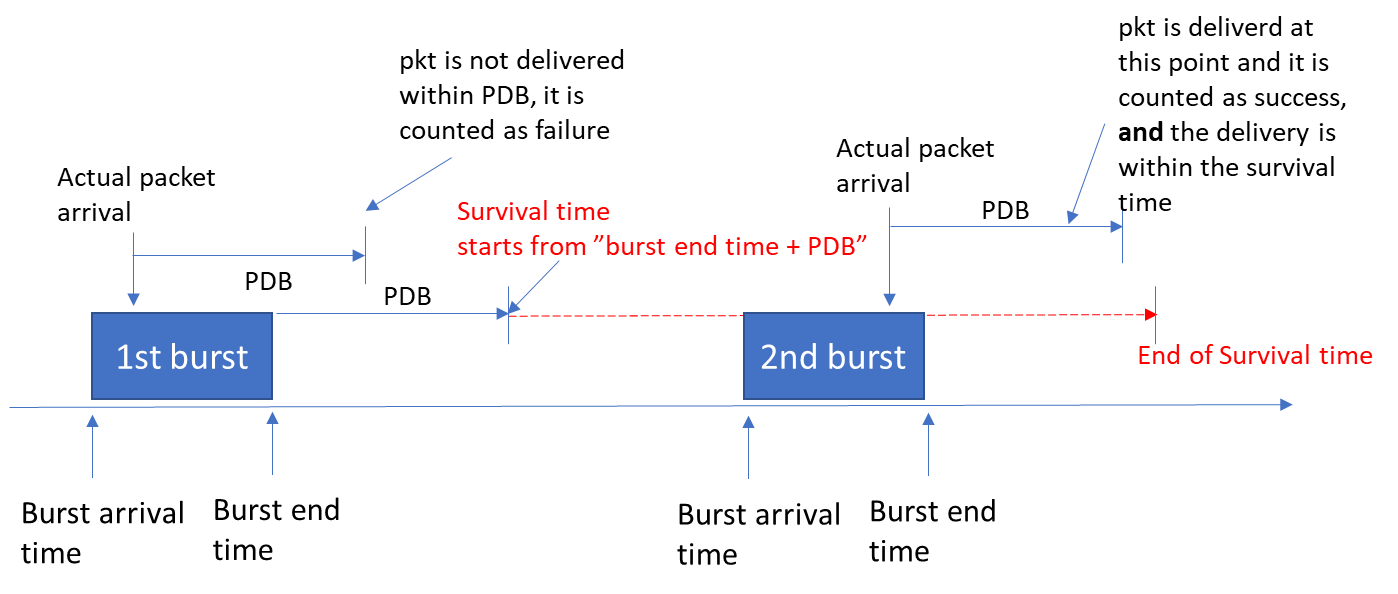 Figure 1 Correct Survival Time CalculationOpposite views are expressed in [7][8][17][20] arguing that BET can be deduced from other parameters e.g. burst size (or MDBV), while TSC flows are expected to experience minimum jitter, or that time difference between burst arrival time and burst end time is not expected to be large enough to be taken into account by the gNB for scheduling. And [5] considers that, following a reactive approach where RAN would start the survival state reactively upon a packet failure without considering burstiness of the application (Tx-side counter, Section 3.1.1.3.2) Burst Ending Time and Burst Spread knowledge are not needed at RAN for survival time monitoring.Q11: Should RAN2 ask SA2 to consider BET in TSCAI?OtherThe scope of this email discussion is intended to be kept rather reduced due to the small time period until the next e-meeting, however if Companies feel Rapporteur missed an important aspect to discuss, please add it below. Q12: Do you see another important aspect/topic to discuss in this email discussion?3. ConclusionTBD4. ReferenceRAN2#113-e meeting, meeting report;R2-2102074, Offline on RAN enhancements QoS [AT113-e][506]; Nokia3GPP TS22.104, Service requirements for cyber-physical control applications in vertical domains, V17.4.0TS23.501, System architecture for the 5G System (5GS), V17.0.0, 2021-03 R2-2102686, RAN Enhancement to support new QoS, Qualcomm Incorporated;R2-2102726, Handling of Survival Time, CATT;R2-2102993, RAN Enhancement for New QoS Parameters, Nokia, Nokia Shanghai Bell;R2-2103060, RAN enhancements based on new QoS related parameters, Huawei, HiSilicon;R2-2103125, Discussion on RAN enhancement to support survival time, vivo;R2-2103196, Topics on new QoS handling, FujitsuR2-2103212, RAN enhancement based on new QoS, OPPOR2-2103329, Further considerations on new QoS, ZTE Corporation, Sanechips, China Southern Power Grid Co., LtdR2-2103420, Discussion on RAN enhancements based on Survival Time, IIIR2-2103429, RAN enhancements based on new QoS related parameters, EricssonR2-2103432, Entering and operating in the Survival Time state, Samsung Electronics GmbHR2-2103689, Discussion on the RAN support for new QoS parameters, CMCCR2-2103735, RAN2 Enhancements for Support of QoS Parameters, Intel CorporationR2-2103798, Enhancements based on new QoS requirements, InterDigitalR2-2103896, Discussion on entering and exiting survival time state, Futurewei TechnologiesR2-2104097, View on survival time mechanisms, LG Electronics UKR2-2104225, Clarification on the survival time, Xiaomi CommunicationsR2-2104265, RAN enhancements based on new QoS, TCL Communication LtdCompanyName and email addressCATTPierre Bertrand; pierrebertrand@catt.cnEricssonZhenhua Zou; zhenhua.zou@ericsson.comSamsungMilos Tesanovic ; m.tesanovic@samsung.comLGSeungJune Yi; seungjune.yi@lge.comIntelRafia Malik ; rafia.malik@intel.comMediaTekPradeep Jose ; pradeep[dot]jose[at]mediatek[dot]comHuawei, HiSiliconTao Cai ; tao.cai@huawei.comSurvival Time may be provided by TSN AF/AF either in terms of maximum number of messages or in time units, where a time unit is equivalent to the Periodicity. During a single period, single burst is expected. If Survival Time is provided in terms of maximum number of messages, the SMF coverts it into time units by multiplying its value by the Periodicity provided in the TSCAI Container. The SMF corrects the Survival Time in time units by the previously received cumulative rateRatio from the UPF and sets the TSCAI Survival Time to the corrected value.Table 5.27.2-1: TSC Assistance Information (TSCAI)Characteristic parameterCharacteristic parameterCharacteristic parameterCharacteristic parameterInfluence quantityInfluence quantityInfluence quantityInfluence quantityInfluence quantityInfluence quantityCommunication service availability: target value (note 1)Communication service reliability: mean time between failuresEnd-to-end latency: maximum (note 2) (note 12a)Service bit rate: user experienced data rate (note 12a)Message size [byte] (note 12a)Transfer interval: target value (note 12a)Survival time (note 12a)UE 
speed (note 13)# of UEsService area 
(note 3)RemarksRemarks99.999 % to 99.999 99 %~ 10 years< transfer interval value–50500 μs 500 μs≤ 75 km/h≤ 2050 m x 10 m x 10 mMotion control (A.2.2.1)Motion control (A.2.2.1)99.999 9 % to 99.999 999 %~ 10 years< transfer interval value–401 ms 1 ms≤ 75 km/h≤ 5050 m x 10 m x 10 mMotion control (A.2.2.1)Motion control (A.2.2.1)99.999 9 % to 99.999 999 %~ 10 years< transfer interval value–202 ms 2 ms≤ 75 km/h≤ 10050 m x 10 m x 10 mMotion control (A.2.2.1)Motion control (A.2.2.1)99.999 9 %–< 5 ms1 kbit/s (steady state)
1.5 Mbit/s (fault case)< 1,500< 60 s 
(steady state)
≥ 1 ms (fault case)transfer intervalstationary2030 km x 20 kmElectrical Distribution – Distributed automated switching for isolation and service restoration (A.4.4); (note 5) Electrical Distribution – Distributed automated switching for isolation and service restoration (A.4.4); (note 5) 99.999 9 % to 99.999 999 %~ 10 years< transfer interval value1 k≤ 10 ms10 ms-5 to 10100 m x 30 m x 10 mControl-to-control in motion control (A.2.2.2); (note 9)Control-to-control in motion control (A.2.2.2); (note 9)99.999 9 % to 99.999 999 %~ 10 years< transfer interval value (note 5)50 Mbit/s≤ 1 ms3 x transfer intervalstationary2 to 5100 m x 30 m x 10 mWired-2-wireless 100 Mbit/s link replacement (A.2.2.4)Wired-2-wireless 100 Mbit/s link replacement (A.2.2.4)99.999 9 % to 99.999 999 %~ 10 years< transfer interval value (note 5)250 Mbit/s≤ 1 ms3 x transfer intervalstationary2 to 5100 m x30 m x 10 mWired-2-wireless 1 Gbit/s link replacement (A.2.2.4)Wired-2-wireless 1 Gbit/s link replacement (A.2.2.4)99.999 9 % to 99.999 999 %~ 10 years< transfer interval value1 k≤ 50 ms50 ms-5 to 101,000 m x 30 m x 10 mControl-to-control in motion control (A.2.2.2); (note 9)Control-to-control in motion control (A.2.2.2); (note 9)> 99.999 9 %~ 10 years< transfer interval value–40 to 2501 ms to 50 ms (note 6) (note 7)transfer interval value≤ 50 km/h≤ 100≤ 1 km2Mobile robots (A.2.2.3)Mobile robots (A.2.2.3)99.999 9 % to 99.999 999 %~ 1 month< transfer interval value–40 to 2504 ms to 8 ms (note 7)transfer interval value< 8 km/h (linear movement)TBD50 m x 10 m x 4 mMobile control panels – remote control of e.g. assembly robots, milling machines (A.2.4.1); (note 9)Mobile control panels – remote control of e.g. assembly robots, milling machines (A.2.4.1); (note 9)99.999 999 %1 day< 8 ms(note 14)250 kbit/s40 to 2508 ms16 msquasi-static; up to 10 km/h2 or more30 m x 30 mMobile Operation Panel: Emergency stop (connectivity availability) (A.2.4.1A)Mobile Operation Panel: Emergency stop (connectivity availability) (A.2.4.1A)99.999 99 %1 day< 10 ms(note 14)< 1 Mbit/s<102410 ms~10 msquasi-static; up to 10 km/h2 or more30 m x 30 mMobile Operation Panel: Safety data stream (A.2.4.1A)Mobile Operation Panel: Safety data stream (A.2.4.1A)99.999 999 %1 day10 ms to 100 ms(note 14)10 kbit/s10 to 10010 ms to 100 mstransfer intervalstationary2 or more100 m² to 2,000 m²Mobile Operation Panel: Control to visualization (A.2.4.1A)Mobile Operation Panel: Control to visualization (A.2.4.1A)99.999 999 %1 day< 1 ms(note 14)12 Mbit/s to 16 Mbit/s10 to 1001 ms~ 1 msstationary2 or more100 m²Mobile Operation Panel: Motion control (A.2.4.1A)Mobile Operation Panel: Motion control (A.2.4.1A)99.999 999 %1 day< 2 ms (note 14)16 kbit/s (UL)
2 Mbit/s (DL)502 ms~ 2 msstationary2 or more100 m²Mobile Operation Panel: Haptic feedback data stream (A.2.4.1A)Mobile Operation Panel: Haptic feedback data stream (A.2.4.1A)99.999 9 % to 99.999 999 %~ 1 year< transfer interval–40 to 250< 12 ms (note 7)12 ms< 8 km/h (linear movement)TBDtypically 40 m x 60 m; maximum 200 m x 300 mMobile control panels -remote control of e.g. mobile cranes, mobile pumps, fixed portal cranes (A.2.4.1); (note 9)Mobile control panels -remote control of e.g. mobile cranes, mobile pumps, fixed portal cranes (A.2.4.1); (note 9)99.999 9 % to 99.999 999 %≥ 1 year< transfer interval value–20≥ 10 ms (note 8)0typically stationarytypically 10 to 20typically ≤ 100 m x 100 m x 50 mProcess automation – closed loop control (A.2.3.1)Process automation – closed loop control (A.2.3.1)99.999 %TBD~ 50 ms  –~ 100~ 50 msTBDstationary≤ 100,000several km2 up to 100,000 km2Primary frequency control (A.4.2); (note 9)Primary frequency control (A.4.2); (note 9)99.999 %TBD~ 100 ms–~ 100~ 200 msTBDstationary≤ 100,000several km2 up to 100,000 km2Distributed Voltage Control (A.4.3) (note 9)Distributed Voltage Control (A.4.3) (note 9)> 99.999 9 %~ 1 year< transfer interval value–15 k to 250 k10 ms to 100 ms (note 7)transfer interval value≤ 50 km/h≤ 100≤ 1 km2Mobile robots – video-operated remote control (A.2.2.3)Mobile robots – video-operated remote control (A.2.2.3)> 99.999 9 %~ 1 year< transfer interval value–40 to 25040 ms to 500 ms (note 7)transfer interval value≤ 50 km/h≤ 100≤ 1 km2Mobile robots (A.2.2.3)Mobile robots (A.2.2.3)99.99 %≥ 1 week< transfer interval value–20 to 255100 ms to 60 s (note 7)≥ 3 x transfer interval valuetypically stationary≤ 10,000 to 100,000≤ 10 km x 10 km x 50 mPlant asset management (A.2.3.3)Plant asset management (A.2.3.3)>99.999 999 %> 10 years< 2 ms2 Mbit/s to 16 Mbit/s250 to 2,0001 mstransfer interval valuestationary1< 100 m2Robotic Aided Surgery (A.6.2)Robotic Aided Surgery (A.6.2)>99.999 9 % > 1 year< 20 ms2 Mbit/s to 16 Mbit/s250 to 2,0001 mstransfer interval valuestationary2 per 1,000 km2< 400 km (note 12)Robotic Aided Surgery (A.6.2)Robotic Aided Surgery (A.6.2)>99.999 %>> 1 month 
(< 1 year)< 20 ms2 Mbit/s to 16 Mbit/s801 mstransfer interval valuestationary20 per 100 km2< 50 km (note 12)Robotic Aided Diagnosis (A.6.3)Robotic Aided Diagnosis (A.6.3)99.999 9 % to 99.999 999 %~ 10 years< 0.5 x transfer interval2.5 Mbit/s250
500 with localisation information> 5 ms
> 2.5 ms
> 1.7 ms
(note 10)0
transfer interval
2 x transfer interval
(note 10)≤ 6 km/h (linear movement)2 to 810 m x 10 m x 5 m;
50  m x 5 m x 5 m
(note 11)Cooperative carrying – fragile work pieces; (ProSe communication) (A.2.2.5)Cooperative carrying – fragile work pieces; (ProSe communication) (A.2.2.5)99.999 9 % to 99.999 999 %~ 10 years< 0.5 x transfer interval2.5 Mbit/s250
500 with localisation information> 5 ms 
> 2.5 ms
> 1.7 ms (note 10)0
transfer interval
2 x transfer interval
(note 10)≤ 12 km/h (linear movement)2 to 810 m x 10 m x 5 m;
50 m x 5 m x 5 m
(note 11)Cooperative carrying – elastic work pieces; (ProSe communication) (A.2.2.5)Cooperative carrying – elastic work pieces; (ProSe communication) (A.2.2.5)NOTE 1:	One or more retransmissions of network layer packets may take place in order to satisfy the communication service availability requirement.NOTE 2:	Unless otherwise specified, all communication includes 1 wireless link (UE to network node or network node to UE) rather than two wireless links (UE to UE).NOTE 3:	Length x width (x height).NOTE 4:	(void)NOTE 5:	Communication includes two wireless links (UE to UE).NOTE 6:	This covers different transfer intervals for different similar use cases with target values of 1 ms, 1 ms to 10 ms, and 10 ms to 50 ms.NOTE 7:	The transfer interval deviates around its target value by < ±25 %.NOTE 8:	The transfer interval deviates around its target value by < ±5 %.NOTE 9:	Communication may include two wireless links (UE to UE).NOTE 10:	The first value is the application requirement, the other values are the requirement with multiple transmission of the same information (two or three times, respectively).NOTE 11:	Service Area for direct communication between UEs. The group of UEs with direct communication might move throughout the whole factory site (up to several km²). NOTE 12:	Maximum straight-line distance between UEs. NOTE 12a:	It applies to both UL and DL unless stated otherwise.NOTE 13:	It applies to both linear movement and rotation unless stated otherwise. NOTE 14:	The mobile operation panel is connected wirelessly to the 5G system. If the mobile robot/production line is also connected wirelessly to the 5G system, the communication includes two wireless links.NOTE 1:	One or more retransmissions of network layer packets may take place in order to satisfy the communication service availability requirement.NOTE 2:	Unless otherwise specified, all communication includes 1 wireless link (UE to network node or network node to UE) rather than two wireless links (UE to UE).NOTE 3:	Length x width (x height).NOTE 4:	(void)NOTE 5:	Communication includes two wireless links (UE to UE).NOTE 6:	This covers different transfer intervals for different similar use cases with target values of 1 ms, 1 ms to 10 ms, and 10 ms to 50 ms.NOTE 7:	The transfer interval deviates around its target value by < ±25 %.NOTE 8:	The transfer interval deviates around its target value by < ±5 %.NOTE 9:	Communication may include two wireless links (UE to UE).NOTE 10:	The first value is the application requirement, the other values are the requirement with multiple transmission of the same information (two or three times, respectively).NOTE 11:	Service Area for direct communication between UEs. The group of UEs with direct communication might move throughout the whole factory site (up to several km²). NOTE 12:	Maximum straight-line distance between UEs. NOTE 12a:	It applies to both UL and DL unless stated otherwise.NOTE 13:	It applies to both linear movement and rotation unless stated otherwise. NOTE 14:	The mobile operation panel is connected wirelessly to the 5G system. If the mobile robot/production line is also connected wirelessly to the 5G system, the communication includes two wireless links.NOTE 1:	One or more retransmissions of network layer packets may take place in order to satisfy the communication service availability requirement.NOTE 2:	Unless otherwise specified, all communication includes 1 wireless link (UE to network node or network node to UE) rather than two wireless links (UE to UE).NOTE 3:	Length x width (x height).NOTE 4:	(void)NOTE 5:	Communication includes two wireless links (UE to UE).NOTE 6:	This covers different transfer intervals for different similar use cases with target values of 1 ms, 1 ms to 10 ms, and 10 ms to 50 ms.NOTE 7:	The transfer interval deviates around its target value by < ±25 %.NOTE 8:	The transfer interval deviates around its target value by < ±5 %.NOTE 9:	Communication may include two wireless links (UE to UE).NOTE 10:	The first value is the application requirement, the other values are the requirement with multiple transmission of the same information (two or three times, respectively).NOTE 11:	Service Area for direct communication between UEs. The group of UEs with direct communication might move throughout the whole factory site (up to several km²). NOTE 12:	Maximum straight-line distance between UEs. NOTE 12a:	It applies to both UL and DL unless stated otherwise.NOTE 13:	It applies to both linear movement and rotation unless stated otherwise. NOTE 14:	The mobile operation panel is connected wirelessly to the 5G system. If the mobile robot/production line is also connected wirelessly to the 5G system, the communication includes two wireless links.NOTE 1:	One or more retransmissions of network layer packets may take place in order to satisfy the communication service availability requirement.NOTE 2:	Unless otherwise specified, all communication includes 1 wireless link (UE to network node or network node to UE) rather than two wireless links (UE to UE).NOTE 3:	Length x width (x height).NOTE 4:	(void)NOTE 5:	Communication includes two wireless links (UE to UE).NOTE 6:	This covers different transfer intervals for different similar use cases with target values of 1 ms, 1 ms to 10 ms, and 10 ms to 50 ms.NOTE 7:	The transfer interval deviates around its target value by < ±25 %.NOTE 8:	The transfer interval deviates around its target value by < ±5 %.NOTE 9:	Communication may include two wireless links (UE to UE).NOTE 10:	The first value is the application requirement, the other values are the requirement with multiple transmission of the same information (two or three times, respectively).NOTE 11:	Service Area for direct communication between UEs. The group of UEs with direct communication might move throughout the whole factory site (up to several km²). NOTE 12:	Maximum straight-line distance between UEs. NOTE 12a:	It applies to both UL and DL unless stated otherwise.NOTE 13:	It applies to both linear movement and rotation unless stated otherwise. NOTE 14:	The mobile operation panel is connected wirelessly to the 5G system. If the mobile robot/production line is also connected wirelessly to the 5G system, the communication includes two wireless links.NOTE 1:	One or more retransmissions of network layer packets may take place in order to satisfy the communication service availability requirement.NOTE 2:	Unless otherwise specified, all communication includes 1 wireless link (UE to network node or network node to UE) rather than two wireless links (UE to UE).NOTE 3:	Length x width (x height).NOTE 4:	(void)NOTE 5:	Communication includes two wireless links (UE to UE).NOTE 6:	This covers different transfer intervals for different similar use cases with target values of 1 ms, 1 ms to 10 ms, and 10 ms to 50 ms.NOTE 7:	The transfer interval deviates around its target value by < ±25 %.NOTE 8:	The transfer interval deviates around its target value by < ±5 %.NOTE 9:	Communication may include two wireless links (UE to UE).NOTE 10:	The first value is the application requirement, the other values are the requirement with multiple transmission of the same information (two or three times, respectively).NOTE 11:	Service Area for direct communication between UEs. The group of UEs with direct communication might move throughout the whole factory site (up to several km²). NOTE 12:	Maximum straight-line distance between UEs. NOTE 12a:	It applies to both UL and DL unless stated otherwise.NOTE 13:	It applies to both linear movement and rotation unless stated otherwise. NOTE 14:	The mobile operation panel is connected wirelessly to the 5G system. If the mobile robot/production line is also connected wirelessly to the 5G system, the communication includes two wireless links.NOTE 1:	One or more retransmissions of network layer packets may take place in order to satisfy the communication service availability requirement.NOTE 2:	Unless otherwise specified, all communication includes 1 wireless link (UE to network node or network node to UE) rather than two wireless links (UE to UE).NOTE 3:	Length x width (x height).NOTE 4:	(void)NOTE 5:	Communication includes two wireless links (UE to UE).NOTE 6:	This covers different transfer intervals for different similar use cases with target values of 1 ms, 1 ms to 10 ms, and 10 ms to 50 ms.NOTE 7:	The transfer interval deviates around its target value by < ±25 %.NOTE 8:	The transfer interval deviates around its target value by < ±5 %.NOTE 9:	Communication may include two wireless links (UE to UE).NOTE 10:	The first value is the application requirement, the other values are the requirement with multiple transmission of the same information (two or three times, respectively).NOTE 11:	Service Area for direct communication between UEs. The group of UEs with direct communication might move throughout the whole factory site (up to several km²). NOTE 12:	Maximum straight-line distance between UEs. NOTE 12a:	It applies to both UL and DL unless stated otherwise.NOTE 13:	It applies to both linear movement and rotation unless stated otherwise. NOTE 14:	The mobile operation panel is connected wirelessly to the 5G system. If the mobile robot/production line is also connected wirelessly to the 5G system, the communication includes two wireless links.NOTE 1:	One or more retransmissions of network layer packets may take place in order to satisfy the communication service availability requirement.NOTE 2:	Unless otherwise specified, all communication includes 1 wireless link (UE to network node or network node to UE) rather than two wireless links (UE to UE).NOTE 3:	Length x width (x height).NOTE 4:	(void)NOTE 5:	Communication includes two wireless links (UE to UE).NOTE 6:	This covers different transfer intervals for different similar use cases with target values of 1 ms, 1 ms to 10 ms, and 10 ms to 50 ms.NOTE 7:	The transfer interval deviates around its target value by < ±25 %.NOTE 8:	The transfer interval deviates around its target value by < ±5 %.NOTE 9:	Communication may include two wireless links (UE to UE).NOTE 10:	The first value is the application requirement, the other values are the requirement with multiple transmission of the same information (two or three times, respectively).NOTE 11:	Service Area for direct communication between UEs. The group of UEs with direct communication might move throughout the whole factory site (up to several km²). NOTE 12:	Maximum straight-line distance between UEs. NOTE 12a:	It applies to both UL and DL unless stated otherwise.NOTE 13:	It applies to both linear movement and rotation unless stated otherwise. NOTE 14:	The mobile operation panel is connected wirelessly to the 5G system. If the mobile robot/production line is also connected wirelessly to the 5G system, the communication includes two wireless links.NOTE 1:	One or more retransmissions of network layer packets may take place in order to satisfy the communication service availability requirement.NOTE 2:	Unless otherwise specified, all communication includes 1 wireless link (UE to network node or network node to UE) rather than two wireless links (UE to UE).NOTE 3:	Length x width (x height).NOTE 4:	(void)NOTE 5:	Communication includes two wireless links (UE to UE).NOTE 6:	This covers different transfer intervals for different similar use cases with target values of 1 ms, 1 ms to 10 ms, and 10 ms to 50 ms.NOTE 7:	The transfer interval deviates around its target value by < ±25 %.NOTE 8:	The transfer interval deviates around its target value by < ±5 %.NOTE 9:	Communication may include two wireless links (UE to UE).NOTE 10:	The first value is the application requirement, the other values are the requirement with multiple transmission of the same information (two or three times, respectively).NOTE 11:	Service Area for direct communication between UEs. The group of UEs with direct communication might move throughout the whole factory site (up to several km²). NOTE 12:	Maximum straight-line distance between UEs. NOTE 12a:	It applies to both UL and DL unless stated otherwise.NOTE 13:	It applies to both linear movement and rotation unless stated otherwise. NOTE 14:	The mobile operation panel is connected wirelessly to the 5G system. If the mobile robot/production line is also connected wirelessly to the 5G system, the communication includes two wireless links.NOTE 1:	One or more retransmissions of network layer packets may take place in order to satisfy the communication service availability requirement.NOTE 2:	Unless otherwise specified, all communication includes 1 wireless link (UE to network node or network node to UE) rather than two wireless links (UE to UE).NOTE 3:	Length x width (x height).NOTE 4:	(void)NOTE 5:	Communication includes two wireless links (UE to UE).NOTE 6:	This covers different transfer intervals for different similar use cases with target values of 1 ms, 1 ms to 10 ms, and 10 ms to 50 ms.NOTE 7:	The transfer interval deviates around its target value by < ±25 %.NOTE 8:	The transfer interval deviates around its target value by < ±5 %.NOTE 9:	Communication may include two wireless links (UE to UE).NOTE 10:	The first value is the application requirement, the other values are the requirement with multiple transmission of the same information (two or three times, respectively).NOTE 11:	Service Area for direct communication between UEs. The group of UEs with direct communication might move throughout the whole factory site (up to several km²). NOTE 12:	Maximum straight-line distance between UEs. NOTE 12a:	It applies to both UL and DL unless stated otherwise.NOTE 13:	It applies to both linear movement and rotation unless stated otherwise. NOTE 14:	The mobile operation panel is connected wirelessly to the 5G system. If the mobile robot/production line is also connected wirelessly to the 5G system, the communication includes two wireless links.NOTE 1:	One or more retransmissions of network layer packets may take place in order to satisfy the communication service availability requirement.NOTE 2:	Unless otherwise specified, all communication includes 1 wireless link (UE to network node or network node to UE) rather than two wireless links (UE to UE).NOTE 3:	Length x width (x height).NOTE 4:	(void)NOTE 5:	Communication includes two wireless links (UE to UE).NOTE 6:	This covers different transfer intervals for different similar use cases with target values of 1 ms, 1 ms to 10 ms, and 10 ms to 50 ms.NOTE 7:	The transfer interval deviates around its target value by < ±25 %.NOTE 8:	The transfer interval deviates around its target value by < ±5 %.NOTE 9:	Communication may include two wireless links (UE to UE).NOTE 10:	The first value is the application requirement, the other values are the requirement with multiple transmission of the same information (two or three times, respectively).NOTE 11:	Service Area for direct communication between UEs. The group of UEs with direct communication might move throughout the whole factory site (up to several km²). NOTE 12:	Maximum straight-line distance between UEs. NOTE 12a:	It applies to both UL and DL unless stated otherwise.NOTE 13:	It applies to both linear movement and rotation unless stated otherwise. NOTE 14:	The mobile operation panel is connected wirelessly to the 5G system. If the mobile robot/production line is also connected wirelessly to the 5G system, the communication includes two wireless links.NOTE 1:	One or more retransmissions of network layer packets may take place in order to satisfy the communication service availability requirement.NOTE 2:	Unless otherwise specified, all communication includes 1 wireless link (UE to network node or network node to UE) rather than two wireless links (UE to UE).NOTE 3:	Length x width (x height).NOTE 4:	(void)NOTE 5:	Communication includes two wireless links (UE to UE).NOTE 6:	This covers different transfer intervals for different similar use cases with target values of 1 ms, 1 ms to 10 ms, and 10 ms to 50 ms.NOTE 7:	The transfer interval deviates around its target value by < ±25 %.NOTE 8:	The transfer interval deviates around its target value by < ±5 %.NOTE 9:	Communication may include two wireless links (UE to UE).NOTE 10:	The first value is the application requirement, the other values are the requirement with multiple transmission of the same information (two or three times, respectively).NOTE 11:	Service Area for direct communication between UEs. The group of UEs with direct communication might move throughout the whole factory site (up to several km²). NOTE 12:	Maximum straight-line distance between UEs. NOTE 12a:	It applies to both UL and DL unless stated otherwise.NOTE 13:	It applies to both linear movement and rotation unless stated otherwise. NOTE 14:	The mobile operation panel is connected wirelessly to the 5G system. If the mobile robot/production line is also connected wirelessly to the 5G system, the communication includes two wireless links.CompanyYes/NoCommentsEricssonYes, with commentsSurvival time information is optional, and it is not required that the network must use it, e.g., monitor the survival time and “improve” the link quality subsequently.  But we agree that it is how it can be used. One additional comment is that, once survival time mode is entered we cannot “make sure” the message is delivered before survival time expiry, we can only allow the option of “improving the associated link reliability” to meet its service level requirement, e.g., communication service availability, communication service reliability and etc. A more precise wording can be that: When a survival time information is provided in TSC AI, RAN action (gNB and/or UE) can utilize it to monitor survival time and, when entering survival time, improve the associated link reliability so that any subsequent message(s) can be delivered to meet its service level requirement. SamsungYes but…Improving link reliability is indeed the most common use case. However, we feel that the opposite (relaxing reliability or at the very least doing nothing) is also a possibility, resulting in higher flexibility and covering a wider range of use cases for ST. We do not think we have to limit the use of ST to improving reliability, even though we concede it is the most common use case.LGNoThe question seems to propose a reactive method, i.e. RAN action (to improve reliability) is required only after a service flow enters ST. However, the reliability improvement can be achieved proactively, or even by the network configuration from the radio bearer setup based on the ST information.In addition, we agree with Ericsson that we cannot “make sure” the message is delivered before survival time expiry, but we can only allow the option of “improving the associated link reliability” to meet its service level requirement.Thus, what we can agree is:When a survival time information is provided in TSC AI, RAN action (gNB and/or UE) can utilize it to improve the associated link reliability so that the survival time requirement is met.IntelYesMediaTekYes, butWhile we agree that one potential action on entering Survival time is to improve link reliability, we do not need to limit the use of Survival time to just this option. We agree with Ericsson, Samsung and LG that Survival time could be used in different ways by different NW implementations. Huawei, HiSiliconYesIn order to guarantee the service availability of an application with survival time requirement, RAN shall improve its transmission reliability if the application enters survival time, e.g. a packet is lost or delayed during Uu transmission. We suggest that RAN2 to focus on the more challenging scenario where the transmission reliability needs to be improved, rather than the scenario where the reliability requirement could be relaxed, e.g. with a long ST. Further, we also suggest that RAN2 to focus on the “reactive” approach as the network can take preemptive measures to boost the transmission reliability, however this will bring cost on resource utilization efficiency and the network cannot rely solely upon the proactive measures. The network will always need to use reactive approach for certain services and/or under certain system conditions. CATTYesAlso OK to improve the exact wording. And agree with Ericsson about “make sure”.CompanyYes/NoCommentsEricssonYesComments to the drawbacks listed in the paper [14][6]There is no requirement whatsoever to deliver the already “failed” message that triggering the survival time mode, and what it matters is the subsequent message.  In other words, there is no need for the gNB to schedule two serialized DCI commands or use three HARQ processes. [CATT] Correct, but precluding it is not quite satisfactory either. Our view is that the solution we select to handle ST should leave full freedom to NW to adopt one or the other strategy for the failed packet. Note that in Ericsson’s contribution [14] it reads: “However, for the delay critical GBR resource type, packets delayed more than the PDB can be discarded or delivered depending on local decision [2]. For a QoS flow provided with survival time, a smart implementation should still deliver the packet up to the survival time even if after the PDB has been reached”.We acknowledge that network implementation cannot work with CG type 1, but CG type 1 was introduced in Rel-15 to reduce the latency when the network initially configures and activates the Configured Grant. If the latency in activation is an issue, network would obviously use CG type 2 in this case. In other words, it is quite strange to enhance a feature that was not intended for this use case and for which there is a clear better alternative (CG type 2). [CATT] In our understanding, CG type 2 was introduced to address non-deterministic type of traffic, for example, a traffic with active/non-active periods e.g. VoIP. For such traffic, the possibility for dynamic activation/deactivation is indeed attractive. On the contrary ST is defined for periodic deterministic traffic which is expected to be active continuously for a long period of time, hence a better match seems CG Type 1. We agree though that configuring ST traffic with CG Type 2 is always possible and may not be considered as such a big issue.  There is a network implementation solution to activate PDCP duplication for survival time by sending a DCI command.  Network can configure and activate PDCP duplication in a second cell, and the duplicate RLC entity on this cell is restricted by LCP restriction configuration to be sent on a configured but de-activated CG. The PDCP discard timer is set equal to the PDB. The network can send a DCI activation command to activate this CG if it sees the need.  Since the PDCP discard timer is set equal to PDB, when the CG is activated, only the latest PDCP duplicate packet from the UE will be transmitted. [CATT] This is a very strange way to activate duplication. Same as above, one first observation is that setting the PDCP discard timer to the PDB disallows retransmitting the failed packet which we still believe is a lack of flexibility. Moreover, this solution is inaccurate synchronization-wise. Indeed, NW cannot know when UE exactly started the discard timer so it is possible that NW activates the leg while the PDCP discard timer of the failed packet is still running, in which case the failed packet will fly first on the new leg and the next one will be delayed which has a high risk to violate ST. So we think this solution is both inflexible and not secure.     For the comment in [15], the standardization is to provide essential features for inter-operability between different UE and network vendors. It is not to standardize the network behaviour.  [CATT] Agree that standardization mainly focuses on UE behavior, and that is precisely the point here: when a technical analysis shows that a system requirement cannot be handled by NW implementation alone, a UE behavior must be standardized accordingly.  The bottom line here is, for medium and long survival time, it can be up-to gNB implementation and what is contentious is the case for short survival time (e.g., 0.5 millisecond). In this case, our argument is, for short survival time, the UE-based reactive triggering is no better than gNB implementation, since the feedback is given by gNB. More importantly, we see there are some fundamental technical flaws in all those UE-based reactive triggering solutions, see more inputs below. For the UE-based proactive triggering, it can also be implemented by a network implementation solution, see details below. Last but not the least, it is not required that the network must use the survival time mechanism to deal with this very stringent survival time. gNB is the first to know when an UL transmission expected within the context of a CG has failed and should be responsible for starting the ST timer, determining what to do (if anything) after starting ST timer and what to do (if anything) when ST timer expires. Any use case for which short periodicity precludes the ability of a gNB to dynamically react to detecting an UL transmission failure (by allocating additional UL resources for UE re-transmission before ST expiry) can also be left up to gNB implementation i.e. a gNB should be able to determine that there are CG type applications for which satisfying PER alone is sufficient (i.e. the gNB does nothing upon detecting ST expiry). SamsungNoWe do agree with most of the assessment in [6] and reiterate our view that – if ST handling is left to network implementation – gNB may not be able to react fast enough in many cases where ST use is at its most critical, and/or gNB’s arsenal of techniques may be limited (as already pointed out in [6]). Additionally, leaving ST handling fully to NW implementation could significantly increase amount of network signaling for e.g. dynamic change of MCS level or reconfiguration, and it some cases dynamic control may not be possible at all.LGYesFor medium and long ST, the network has enough time to control the UE’s UL transmission, and there should be no problem.For short ST, the network can configure the radio bearer with high reliability, e.g. PDCP duplication, from the beginning. We think no method can guarantee very short ST, e.g. <= 1ms, other than configuring the radio bearer with high reliability.IntelSee commentHaving both gNB implementation and UE based solution offers flexibilityMediaTekYesOur base assumption should be to leave control of reliability to the NW, and we should only introduce changes when the NW implementation does not work.On the drawbacks listed:1. If the duplicated leg is mapped to a Type 2 CG as outlined by Ericsson, activation and deactivation of the CG can be used to control transmission of duplicate packets, i.e. reliability (both MCS and duplication) can be controlled by the NW.[CATT] See answer to Ericsson2. Type 1 CGs should not be considered here as they were not intended to address the case where reliability of the link needs to be dynamically controlled.[CATT] See answer to Ericsson3. Survival time is not meant to improve retransmission reliability, but rather subsequent transmission reliability. Therefore the issue of serialized DCI commands and the requirement of 3 HARQ processes do not apply here.[CATT] It does if the gNB implementation chooses to both providing a retransmission grant AND acting with another DCI to update the CG type 2 resource. Key point is to allow a solution where the network has the freedom to retrieve or abandon the failed message while increasing the reliability for the next one.Considering the above, we fail to see an issue with leaving the use of survival time to NW implementation.Huawei, HiSiliconNoFor some IIoT scenarios, gNB implementation alone might be enough, e.g. for services with not very high service availability. However it is not always sufficient and efficient. It is tricky for the network to determine the “break point” between short ST and medium/long ST. If gNB implementation only based solution is adopted, the network has to proactively make configuration with high reliability for short ST and some medium ST cases, which will inevitably lead to waste of system resource, considering ST state would be low probability event. PDCP duplication can achieve extremely high transmission reliability, then for the proactive gNB implementation based solution, it is to keep PDCP duplication being activated all the time, which is not resource efficient since most packets’ transmission via single link would be sufficiently reliable.For uplink transmission, if the gNB is aware of the packet loss and that the application may enter survival time, it may react with activating PDCP duplication for the next packet transmission. However, as mentioned by companies, activating PDCP duplication via MAC CE when packet loss is detected by the gNB would not be timely. CATTNoSee answers to Ericsson and MediaTek above. Essentially, we have a fundamental disagreement on “the UE-based reactive triggering is no better than gNB implementation, since the feedback is given by gNB”. As elaborated in [6] UE-based trigger offers more flexibility regarding the method for increasing the reliability, guarantees timely handling of the failed packet while increasing the reliability of the next packet, and does not consume any additional HARQ process compared with a legacy implementation of such usecase (periodic deterministic with 0.5ms period).CompanyYes/NoCommentsEricssonNoIn addition to that there is always a resource waste for the “proactively” allocated resources (only one out of 10^4 to 10^5 would be actually useful if one assumes PER of 10^-4 and 10^-5), this can be done by gNB implementation. For example, the network can configure a duplicated leg restricted on a CG with periodicity=N*message periodicity and PDCP discard timer is set to PDB. SamsungNoBenefits are unclear, while the resource wastage appears higher than in other schemes.LGNo/YesWe think UE based solution is not needed. However, if needed, we think proactive solution is better than reactive solution because the reactive solution would not work for very short ST.IntelNoA reactive solution or gNB implementation which can meet the latency requirements of a given use-case will have no reason to cause application failure. And would be preferred since it would be more spectrally efficient than a proactive solution.MediaTekNoA proactive mechanism requires additional resources all the time, to address the case where an error seldom occurs (PER of 10-4/10-5). If still seen as useful, the alternative implementation solution suggested by Ericsson (CG with a periodicity of N*msg periodicity) is available for use today.Huawei, HiSiliconYes/NoThe main concern of proactive method is the resource inefficiency. For example, for a service with survival time=one periodicity, and the packet error rate is 0.1%, the proactive method will adopt duplication transmission for every two packets. However, packet loss may occur every 1000 packets and duplication transmission is only needed for every 1000 packets. The service is overprotected by the proactive method with the significant waste of resource.CATTNoWe agree with above companies that the main drawback is the resource waste associated with blindly boosting the transmission which can be up to every other packet for periodic deterministic with 0.5ms period and ST. Regarding the issues associated with reactive triggers raised by the proponent:Flexible TDD: It is our understanding that flexible TDD was designed to provide a high level of both granularity (symbol) and dynamicity (slot-level) in configuring the TDD slot format to adapt to the traffic, not the other way around. So we think that, also considering the tight latency requirement, when NW deploys a TSN UL flow on a TDD carrier, it should always make sure that the necessary DL symbols are available following the UL transmission to allow the UE timely receiving the NW feedback.Cross-layer interaction (PDCP/MAC): such cross layer interaction already exists since MAC already controls PDCP duplication from MAC CE reception. It can just be extended to NDI toggle check in the UL grant reception procedure. ST support in UE-to-UE communications (possibly involving multiple gNBs): there are 2 different usecases brought up by SA1:Distributed automated switching for isolation and service restoration: for such usecase, our understanding is that the “steady-state” requirement is rather loose (<60s) and so can be handled by gNB. The stringent part is for the fault case (≥ 1ms), i.e. when a fault situation has been detected, triggering the fault location, isolation and service restoration procedure. However a fault situation is expected to be rare and last for a short period of time. Therefore, the best NW strategy in this particular case is to increase the reliability of all transmissions during the fault period to avoid any message failure, rather than focusing on those failed messages.Wired-2-wireless: the ST associated to such usecase is 3x the transfer interval, i.e. 3ms which leaves 1.5ms for each Uu which is therefore 3 times less stringent than the single link of usecase #1 in Table 5-2.1. We don’t see a problem with implementing the reactive trigger for the Uu used in UL. And as agreed in RAN2#113, the ST for the Uu used in DL is left to NW implementation.   CompanyYes/NoCommentsEricsson No We are not sure if we understand the comment by the rapporteur that the additional pre-configured resources are not wasted. If there is no other traffic to be transmitted from the UE, then the resources are wasted. In addition, the allocated resources are configured for URLLC traffic and, thus, spectrum inefficient for eMBB traffic. Similar to the response to Q3, this would always result in an unacceptable waste of UL resources, since the network has to pre-allocate all these physical resources so that the UE can use it without network indication in, e.g., one out of 10^4 to 10^5 cases.SamsungYesWe share Rapporteur’s understanding.LGNoAs explained in Q3, we think reactive solution would not work for very short ST because it requires feedback from the network.IntelYesMediaTekNoAs outlined in our response to Q1, we should not introduce new mechanisms when existing NW implementation options can suffice.We do not yet see a use-case where UE-based reactive solution will work faster/better than NW implementation, given that any reaction from the UE is based on input from the NW. However, if a valid use-case can be identified, we are open to discuss such methods.Huawei, HiSiliconYesUE-based reactive ST trigger is much more resource efficient. Some argue that even if UE can autonomously activate PDCP duplication when packet loss is detected by the UE, there is no available resource for the activated leg(s). We think this might not be an issue, since the network can also be aware of packet loss, the network can then timely prepare transmission resource for the newly activated leg(s). From this perspective, UE-based reactive ST triggering combined with gNB implementation would be an effective way to handle survival time for services with extremely high reliability requirement.CATTYesAnswering Ericsson: sorry if we were unclear. Let me try again: taking, as an example, HARQ-NACK feedback (e.g. ReTx grant) as ST trigger in the UE, it is clear that NW is aware when UE exactly activates duplication or uses additional resources, since it is gNB who sends the HARQ-NACK. Thus, in normal state, NW knows as soon as upon correct decoding of the UL transmission that UE won’t use these resources “reserved” for the next message transmission in case it would have entered ST. And so NW can schedule other UEs on these additional but unused resources. Such scheduling can be e.g. a dynamic grant for a PUSCH overlapping with said additional resources, e.g. targeting eMBB traffic. Thus, such additional resources are never wasted. CompanyYes/NoCommentsEricssonNoEven though we haven’t answered “Yes”, we would like to point out the issues in this solution.This solution requires gNB to send always a ACK and NACK, which is not feasible in licensed spectrum operation, as there is no PHICH channel in NR. For shared spectrum operation, it is agreed in the last meeting that the support in UCE is up-to network configuration. As strongly argued by the rapporteur that gNB based implementation has issues when the survival time is short, the tx-side timer has similar issues since transmitting a PDCCH every 0.5 millisecond is a large resource waste, if feasible at all.SamsungYesWe are one of the proponents of this approach. Regarding Ericsson’s concern about ‘large resource wastage’ – this is not how we see it. Entering ST state is not a frequent occurrence. While it may be comparable (overhead-wise) with some gNB-based implementation solutions (as noted by Ericsson), the advantage of the Tx-side timer over gNB-based implementation solutions is that it can actually get the job done in the sense of quicker reaction.LGNoWe share the concerns from Ericsson. In addition, as explained in Q4, reactive solution would not work for very short ST because it requires feedback from the network.IntelYesWe support Tx-side Timer however, we do not agree that it requires gNB always sending either ACK or NACK for each packet e.g the timer can be started after receiving NACK only in the case of failed transmission.MediaTekNoWe share the concerns from Ericsson, that there is no PHICH like in LTE to provide HARQ ACK to the UE. Furthermore, as this method is based on ACK/NACK info from the gNB, it is obvious that the gNB is aware of a failure before the UE, and can react faster than the UE.Huawei, HiSiliconYes with commentsFor uplink transmission on licensed spectrum, there is no explicit HARQ feedback for each PUSCH transmission. It is not easy to direct apply such method using HARQ feedback, while relying on RLC feedback suits for services with no stringent survival time requirement. We think Tx-side Timer method is inferior to the Tx-side Counter method discussed in the following section.CATTNoWe agree with Ericsson that mandating gNB to always send ACK for each successful transmission is cumbersome (we are not clear how it could work without explicit ACK). In addition, there are different views on when to start the timer, but for the case where the timer is started at the reception of the packet in PDCP, gNB cannot exactly know when it was started and so when it expires. Thus, there is only loose synchronization between NW and UE regarding when ST is triggered. On the other hand the benefit of this approach is that it is robust against PDCCH miss. However, this is only an issue if the PDCCH was actually carrying NACK. Given the PDCCH BLER is typically in the range [10^-6 10^-5] and the PUSCH BLER associated with the TSN flow in the range [10^-5 10^-4] the probability to have both consecutive events is in the range of [10^-11 10^-9], so that may not be a showstopper. CompanyYes/NoCommentsEricssonNoEven though we haven’t answered “Yes”, we would like to point out the issues in this solution.The network may dimension multiple retransmission grants to meet the (PDB, PER) target in the “normal” state. It is not clear from which retransmission grant the UE needs to re-act.[CATT] We understand “multiple retransmission grants” as addressing consecutive transmission failures of the same application message (?). In such case, UE reacts (i.e. ST is triggered) on the earliest received retransmission grant for that message.This method mandates that the network to always schedule a retransmission for the “failed” message transmission, which is far less important than the message in the subsequent period. [CATT] Not necessarily, as mentioned in [6], we could also reuse DFI mechanism for just sending NACK. All the mechanism is already available; it is just a matter of allowing configuring it for that purpose. We agree that it is less important than addressing the reliability of the message in the subsequent period, but that’s the key benefit of the Tx-side counter-based method: it allows addressing both without time conflict.As strongly argued by the rapporteur that gNB based implementation has issues when the survival time is short, the tx-side counter would not work with RLC NACK and a short survival time.[CATT] We agree that RLC NACK is challenging for short ST.SamsungYesWe could consider this.LGNoSame comments as Q4-a. We share the concerns from Ericsson. In addition, as explained in Q4, reactive solution would not work for very short ST because it requires feedback from the network.IntelSee commentThis is a similar approach as the Tx-side timer. RLC NACK may be too slow for some use-cases.MediaTekNoSame comments as Q4-a. The NW is positioned to react faster than the UE here.Huawei, HiSiliconYesTx-side counter-based method is a simple and easily-implemented solution for triggering survival time. For IIoT services with extremely stringent service availability requirement, the counter value can be set as one, which means each HARQ retransmission will trigger UE to improve transmission reliability. Here, HARQ retransmission works as an implicit NACK indication without introducing explicit HARQ feedback for uplink transmission.CATTYesThis solution does not require any new timer and does not mandate gNB sending back HARQ-ACK for every successful packet. So we think it is attractive by its simplicity.Answers to Ericsson’s comments are added above. CompanyYes/NoCommentsEricssonNoWe are not sure why we re-discuss the same question, since the paper [10] is a resubmission whose topic was discussed and concluded in the last meeting.  In our view, industrial IIoT would mostly and firstly be deployed in the licensed spectrum and we want to focus on enhancements for licensed spectrum first. At this moment, with the assumption of UCE (i.e., LBT fails rarely), the operation LBT failures can increase the risk of ST expiration they are seen as occurring infrequently and therefore we can justify not considering their potential impact at least within the scope of Rel-17 ST operation.SamsungNoLGNoRAN2 already made agreements on this issue.IntelNoPrevious agreement in RAN2#113e seems sufficient for now “Support for survival time in UCE is up to network configuration”MediaTekNoHuawei, HiSiliconNoWe shall focus on discussion about handling survival time on licensed spectrum.CATTFFSAgree with above companies that we may consider this at a later stage but we would prefer to still leave the door open to some UCE-specific adaptation.CompanyYes/NoCommentsEricssonNoPer Q2, we propose a gNB can and should determine when the ST timer is triggered and what to do thereafter (if anything). It would be possible if network has pre-allocated the resource for UE to transmit the duplicates. But it requires to have reserved UL resources all the time for the LCHs with PDCP duplication configured but not activated yet. Use of survival time is a very rare event which means that any reserved UL resources would ONLY be used for one out of 10^4 to 10^5 attempted message transmissions, making this approach extremely spectrum inefficient. In this aspect, we don’t consider it is “possible” since it does not make sense for the network to allow this possibility. SamsungYes but…Rapporteur’s intention here is unclear to us. Methods under 1 and 2 summarized in 3.1.2 above seem to cover reactive triggering discussed previously and as such we support them.However the Rapporteur seems to imply that the present section covers ‘autonomous’ UE action? If this is the intention, then we could consider this approach since it leads to fast reaction and entry into ST state. However, new signaling may be required to inform the gNB the terminal has entered ST state. Additionally, new rules need to be agreed on when the terminal may enter ST. We therefore propose to study this once the details of the baseline reactive mechanisms are agreed.LGNoWe share the concerns from Ericsson. If the UL resources (for sending duplicated packets) are pre-allocated, radio resouce would be wasted very much. Else, if the UL resources (for sending duplicated packets) are not pre-allocated, the UE has to send BSR, which is essentially same as network control of PDCP duplication, i.e. activate PDCP duplication based on the BSR. We don’t see any benefit of UE autonomous activation of PDCP duplication.IntelYesUE autonomous PDCP duplication is expected to have reduced latencyMediaTekNoAgree with Ericsson and LG that pre-allocated UL resources are wasteful to address errors that take place with a probability between 10-4 and 10-5Huawei, HiSiliconYesDuplication is an effective method to improve transmission reliability. Autonomous duplication activation according to triggered conditions, e.g. HARQ retransmission, together with gNB implementation to timely schedule transmission resource would be a promising solution to handle survival time.CATTYesWe think this is the most efficient way to increase the link reliability, also considering beam failure in the main leg. As elaborated in our answer to Q4, the resources of the duplicated leg are NOT wasted in normal state since NW is aware that they are not used by the UE hence it can allocate them to other UEs.CompanyYes/NoCommentsEricssonNoSee response to Q6.  In addition, there are no details for each solution.SamsungYes but…Please see our response to Q6.LGNoSame comment as Q6.IntelSee commentWe support autonomous PDCP duplication by the UE. Other solutions, e.g lower MCS, may also have RAN1 impact and LCP adjustment may not guarantee that survival time is not violated.MediaTekNoSame comment as Q6Huawei, HiSiliconYesWe think flexible L1/L2 configuration switching can be combined with gNB implementation solution to handle survival time.CATTYes butwe need to nail down the different options.CompanyYes/NoCommentsEricssonNoPer Q2 response, the gNB is in control of what to do when ST timer is started and expires  the UE does not need a new timer. We are not sure if there is any difference from the “Tx-side Timer” discussed in the subsection 3.1.1.3.1.[CATT] The “Tx-side Timer” discussed in the subsection 3.1.1.3.1. is for monitoring the “entering” into Survival “state”. Survival Time timer discussed here is for monitoring the “exit” out of Survival “state”. The “Tx-side Timer” starts the Survival Time timer and is proposed by some companies to be set to the PDB. The Survival Time timer should be set to the value provided in the TSCAI. SamsungYesWe think that some action is always needed upon ST expiry, even if it is just to return to “normal” state. So yes we do need a timer.LGNoWe share the concerns from Ericsson.IntelNoOnce survival time has expired, the application shall go into down state. UE/gNB actions to ensure that survival time is not violated come before the expiry. We think that for such actions, the Tx side timer in 3.1.1.3.1 is sufficient. We don’t think this additional timer is needed.MediaTekNoWe share the concerns from Ericsson.Huawei, HiSiliconYes During such ST timer is running, the UE improves its transmission reliability. When this timer expires, the UE returns to normal state. We prefer to have this timer to make UE behavior clear and predicable.CATTNoWe fail to see how Survival Time timer expiry, meaning the application communication service is “down”, would impact the UE.Also please find some above clarification to Ericsson.CompanyUE/NWCommentsEricssonNWIt is indeed less time critical to exit the survival time and can be left for network control. SamsungBothBoth of the options could be considered – they are not mutually exclusive and can co-exist with appropriate configuration. E.g, assuming the Tx timer solution is adopted, ST state could be exited (in some scenarios) even before the timer has lapsed, for instance based on receiving signaling from the NW.LGNWIntelSee commentWe think some statistical evaluation is required to ascertain what can qualify as a return to normal condition. For now, we can assume that return to normal state may be autonomously triggered by UE based on preconfiguration or be network controlled, however, this needs further discussion and analysis in RAN2MediaTekNWThis should be left to NW implementationHuawei, HiSiliconUEAs in previous question, the ST timer can be maintained by the UE to control when the UE shall return to normal state.CATTNWUnlike entering into Survival Time, the fall back to normal state is less critical and can be left under gNB control.CompanyYes/NoCommentsEricssonNoNot needed.SamsungNoThis is an SA2 decision. If they need our input into their decision-making, they will send an LS. There is no need for RAN2 to trigger this.LGNoIntelNoSimilar to existing QoS parameters, while the new burst spread parameter (if introduced) may be useful to the gNB scheduler, its utilization is expected to be handled by the gNB implementation without any explicit RAN2 specification impact and this decision can be left up to SA2.MediaTekNoThis is an SA2 discussionHuawei, HiSiliconNoSA2 has already decided to not include Burst Spread in TSCAI. Up to now, RAN2 has not found strong necessity to have such parameter in TSCAI, we shouldn’t ask SA2 to reconsider such parameter without further motivation.CATTNoCompanyYes/NoCommentsEricssonYesIt is our understanding that MDBV (which is used for burst size in TSC AI) refers to the maximum data burst volume. If the actual message size is smaller than MDBV, then it is infeasible to deduce BET. Only if the actual message size is always equal the MDBV, then the network can deduce the BET. But the whole point of the TSC AI with BAT is for the network to pre-allocate the resources before traffic arrival. Otherwise, network can observe the arrival time and there is no need for BAT either. We cannot assume that the time difference between burst arrival time and burst end time will never be large enough to be taken into account by the gNB for scheduling. In addition, if a gNB always assumes BET = BAT, then the gNB may allocate DRB resources that start prior to arrival of the last UL/DL packet to be included in a given CG/SPS resource and there are no resources for the transmission of these packets.Regardless of the outcome of this discussion, we believe that there is a need to clarify that when the survival time starts, for example, if the BET were not agreed in this release, then at least the start of the survival time should be at some definite timing point, such as BAT + PDB.SamsungNoLGNoIntelNoMediaTekNoThis is an SA2 discussionHuawei, HiSiliconNoWe understand that it was assumed that one application message is conveyed by one PDCP SDU and SA2 has concluded there is only one message per burst. The burst arrival time has already conveyed enough information about the arrival time of the packet corresponding to each burst. Accordingly, burst end time might not be needed.CATTNoWe think BET is of no help in support of Survival Time in RAN if Survival Time is triggered based on monitoring transmission failure(s) rather than a PDB timer. BET could be somehow useful on top of BAT for allocating staggered SPS/CG resources in support of flows with some expected non-negligible jitter. But in general we think this should come from SA2 where latest discussion there showed that both Burst Spread and BET are not yet mature enough to make it in the TSCAI. So we could live without it so far and can re-discuss it in the next release. In SA2. CompanyComments